PUBLIC NOTICECitizen Participation HearingIn accordance with the Citizen Participation Plan for Implementation of Year Three of the Community Development Block Grant (CDBG) Consolidated Plan 2021-2025 for program year January 1, 2023 through December 31, 2023, notice is hereby given that the Saint Charles CDBG Urban County, Missouri will hold two public hearings to receive comments on the County’s housing and non-housing community needs and strengths, particularly as they relate to the CDBG, and HOME Consortium programs.  April 10, 2023 at 7:00 pm.  –   St Charles County Council Meeting, St Charles                 County Executive Building/Council Chambers				  100 N Third Street				  St. Charles, MO  63301April 24, 2023 at 7:00 pm. -	St Charles County Council Meeting, St Charles                 County Executive Building/Council Chambers				  100 N Third Street				  St. Charles, MO  63301Saint Charles County offers all interested citizens the opportunity to give written and/or verbal comments on public matters.  The City of St. Charles is administering the CDBG program on behalf of the County.  Written comments may be mailed to the Department of Community Development, 200 N. Second Street Ste 303, St. Charles, MO  63301, Attn:  Kathleen Thompson, or sent by email to kathleen.thompson@stcharlescitymo.gov or you may call her at (636) 949-3214.All comments should be received post marked by April 25, 2023.If you need any accessible materials, delivery formats, or language translations regarding the Annual Action Plan 2023, please call Kathleen Thompson at the number(s) noted above.County Executive Steven Ehlmann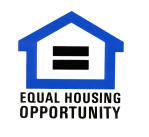 